Year 2 Spellings: Year Overview Anima phonics 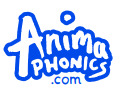 TermWeek 1Week 2Week 3Week 4Week 5Week 6Week 7Week 8Autumn Term 1Unit 7 Week 1doorfullpushcryflydrytryreplyJulyold coldUnit 7 Week 2climbourpullraceicecellcityfancygoldholdtoldUnit 7 Week 3floorfull oldgemgiraffemagicenergydangergingereveryeverybodyUnit 7 Week 4ourclimbgoldbadgeedgebridgedodgelargechargechallengeevenUnit 7 Week 5everycoldpoorwritewrittenwrotewrongthumbgreatbreaksteakUnit 7 Week 6climbholdevenknockkneeknowknewknotgnatgnawprettyUnit 7 Week 7greateverybodyolddonkeychimneyalleykidneytrolleyhockeykeybeautifulAutumn Term 2Unit 7 Week 8pretty even toldtableapplecameltunnelmetalpedalpencilafterUnit 7 Week 9breakbeautifuleverypupilbottletravelhospitalanimalfastlastpastUnit 7 Week 10afterprettyevenhe’sshe’dthey’vewon’tIsn’tdon’twasn’tpassUnit 7 week 11classgrassit’spassfastafterbeautifulprettygreateveneveryoneUnit 8 Week 1grassfastbeautifultriesfliescriescarriescitiesstudiesfamiliesplantUnit 8 Week 2plantclassaftercrieddrierhappiestflyingcarriedspicierpathbathUnit 8 Week 3pathpasslastrepliedfrierheaviesttryingstudiedcarrierluckiesthourSpring Term 1Unit 8 Week 4plantclasshourhikingnamedbakerbravestwritermoveproveimproveUnit 8 Week 5pastbathmoveshinyspicyshadysparklytimingbelievedlatestsureUnit 8 Week 6surehourplantpattedsaddestrunnerswimmingstoppinghummedbiggersugarUnit 8 Week 7sugarprovebathsittingflattestrunningswimmerstoppedfunnyhottereyeUnit 8 Week 8eyesurehourenjoymentsadnessplayfulhopelessbadlycouldwouldshouldSpring Term 2Unit 8 Week 9couldsugarimprovehappinessplentifulpennilesseasilyhappilybadlypaymentwholeUnit 8 Week 10wholeeyesurestationspecialmissionactionofficialsessionanymanyUnit 8 Week 11anywouldsugartelevisiontreasureusualmeasuredivisionvisualdecisionbusyUnit 9 Week 1busywholeeyealsoalmostalreadytallcalltalkwalkpeopleUnit 9 Week 2 (Phase 6d)peopleanyshouldmotherbrothermoneyhoneynothingworrycoverwaterSummer Term 1Unit 9 Week 3(Phase 6d)waterbusywholewashwatchwantwanderswapswallowsquashagainUnit 9 Week 4(Phase 6d)againpeoplemanyworkworldwormwordworstworthworshiphalfUnit 9 Week 5(Phase 6d)busywaterhalfwarmwardwarnwarwartquarterquartzMrUnit 9 Week 6(Phase 6d)tohearoneheartootwowonthey’retheretheirMrsUnit 9 Week 7(Phase 6d)MrMrscouldmostbothonlybanjonobodyradiooverjoyedparentsUnit 9 Week 8(Phase 6d)againMrparentsmayberestartevilveganegofemaleemailChristmasUnit 9 Week 9(Phase 6d)ChristmasMrshalfreminderfinallyrewindbehindchildideaitemfruitSummer Term 2Unit 9 Week 10(Phase 6d)FruitParentsMrstationinvestigationtornadolazybasicacornwomanwomenUnit 9 Week 11(Phase 6d)WomanWomenChristmaseducationargumenttunatulipevaluationuniformunicornthoughtdoorfullpushMondayTuesdayWednesdayThursdayFriday SaturdaySundayweekclimbourpullJanuaryFebruaryMarchAprilMayJuneJulyAugustfloorfulloldSeptemberOctoberNovemberDecemberMonthYearclassgrassIt’sonetwothreefourfivesixseveneightpasspastlastnineteneleventwelvethirteenfourteenfifteensixteenafterprettyevenseventeeneighteennineteentwentynumberorangebluebrown